2 младшая группа № 3 воспитатель Карлышева О.В.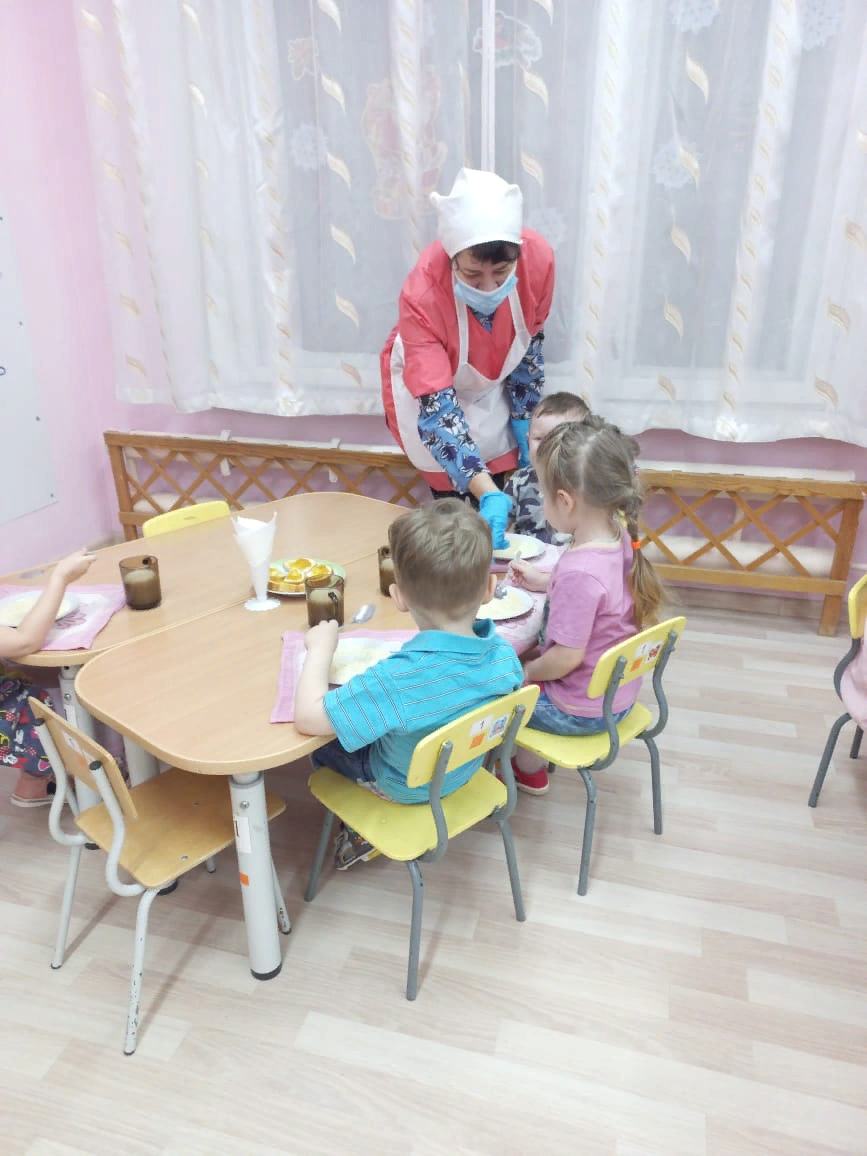 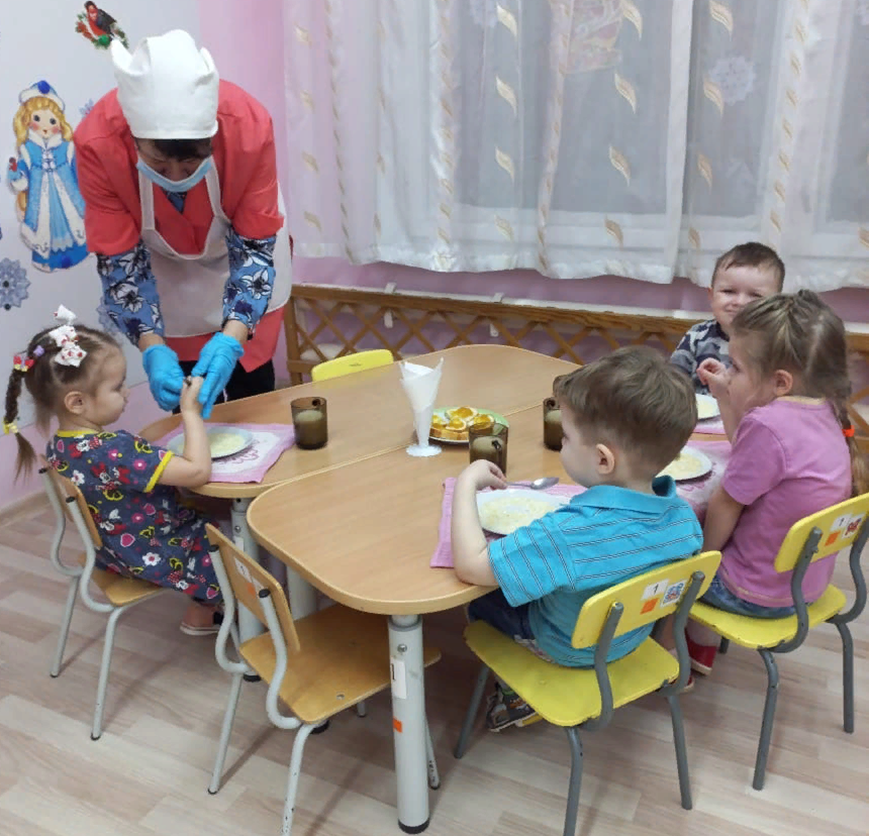 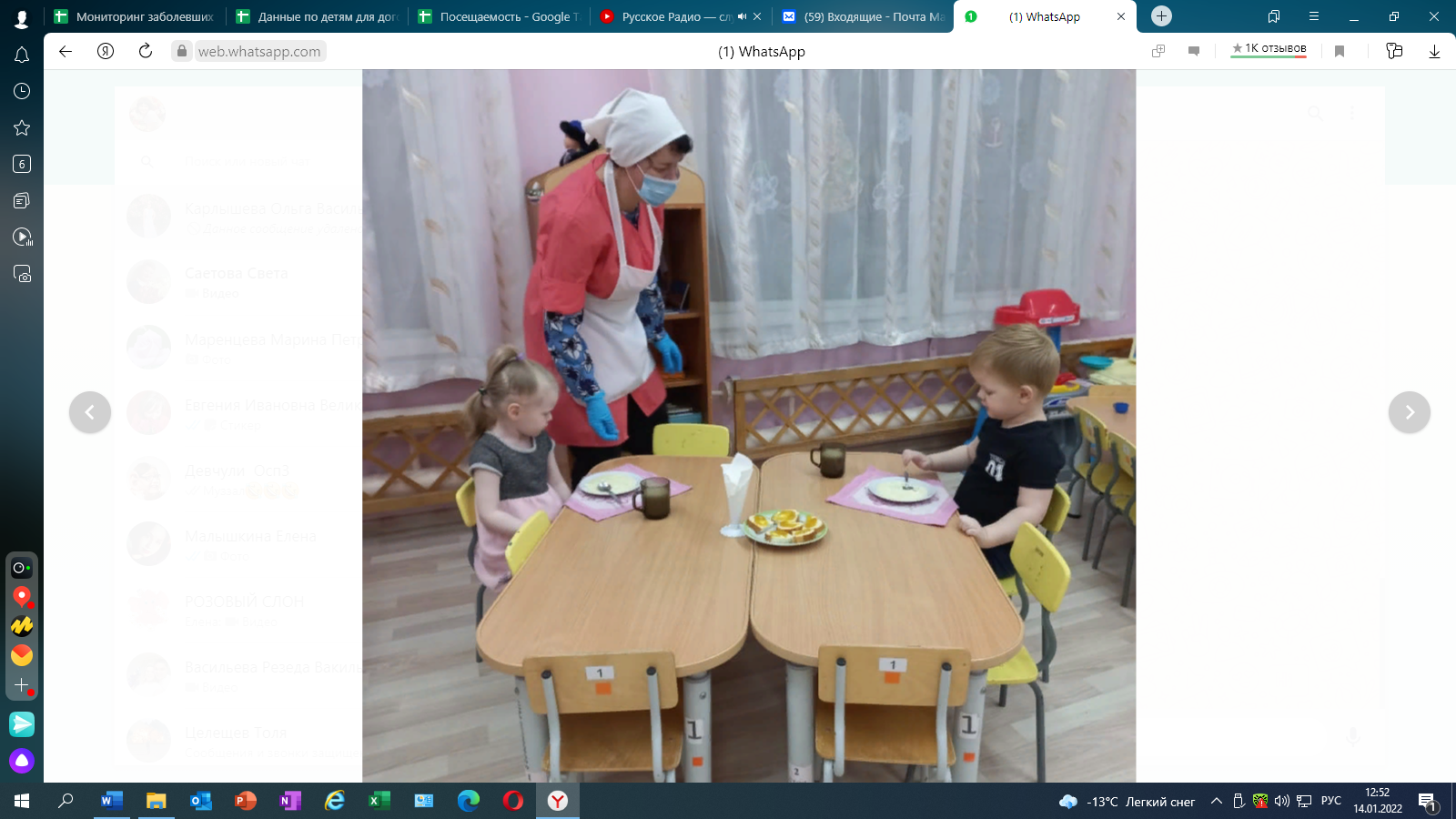 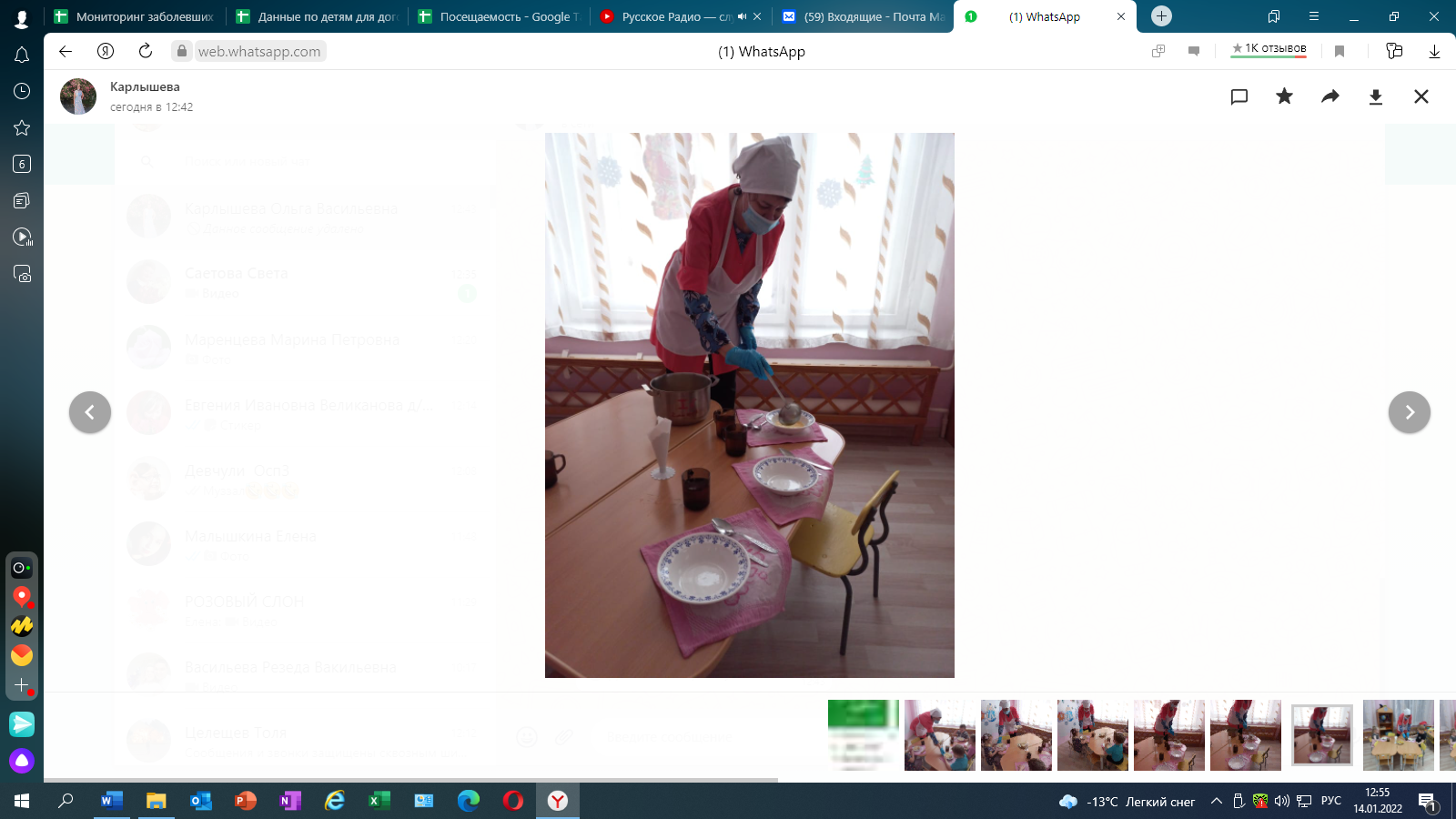 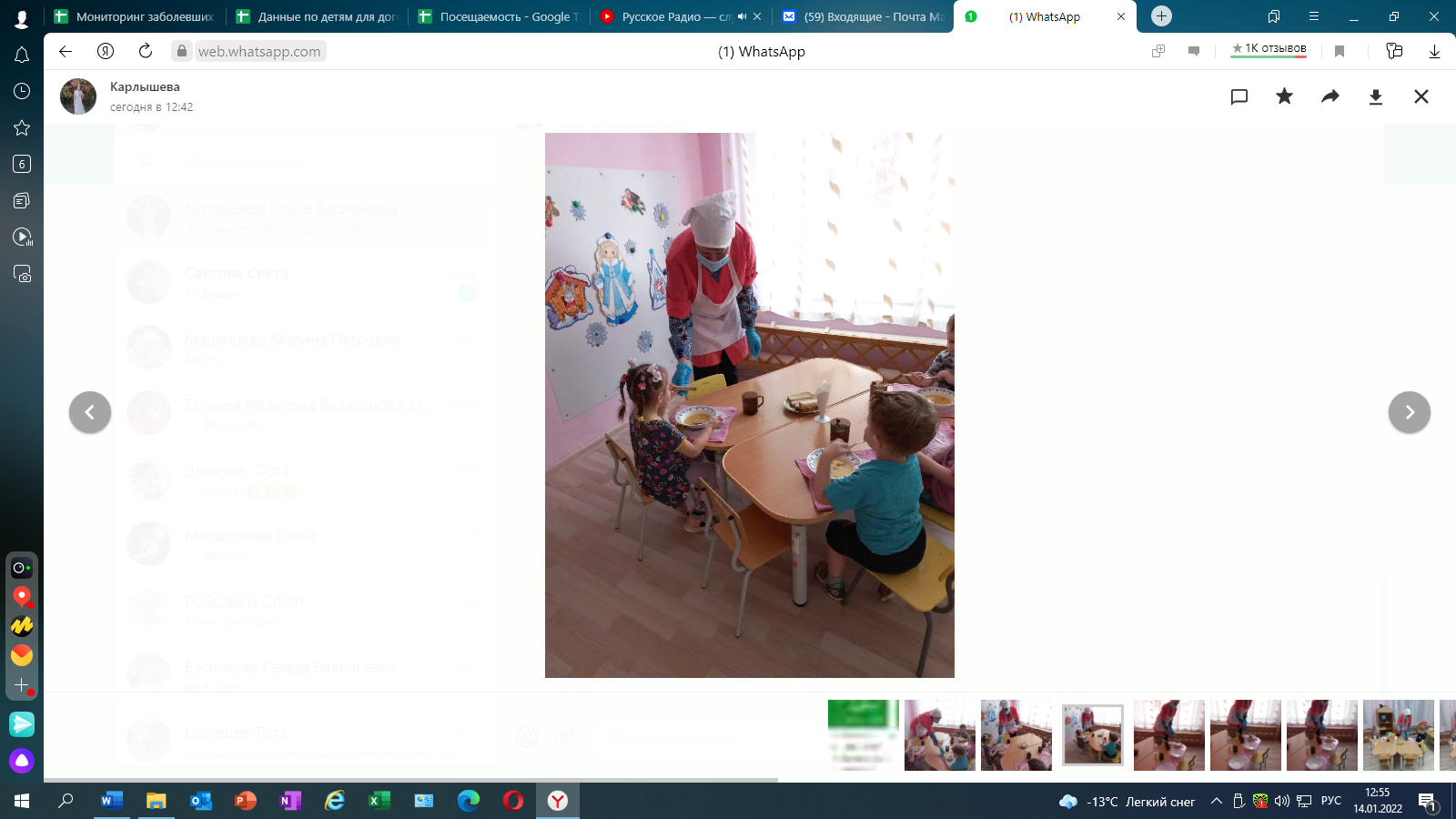 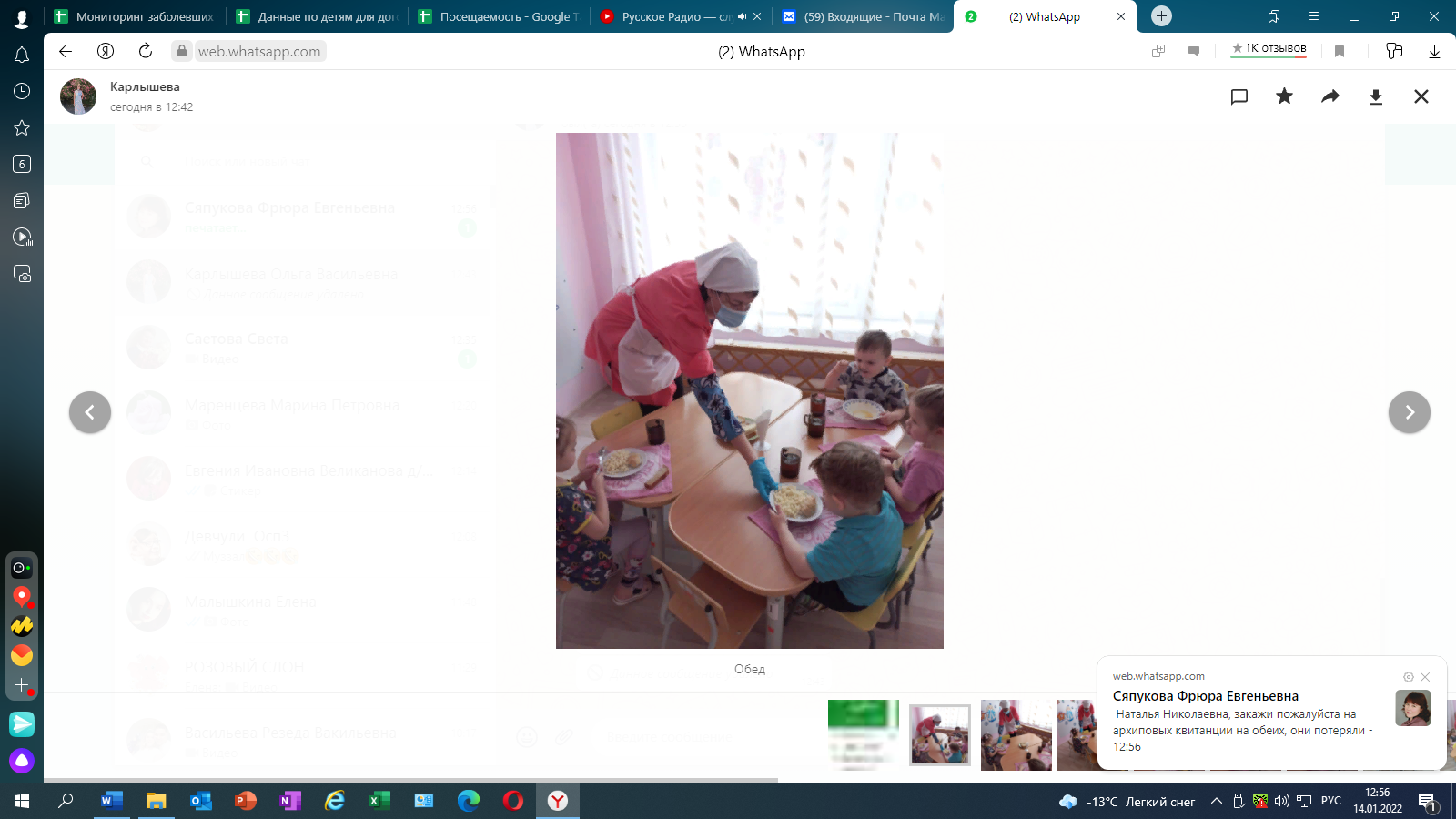 